Војводе Момчила број 10-12-16,   тел: 051/433-620 На основу члана 90., члана 87.став 3., члана 70.став 1. 2. 3. и 6.Закона о јавним набавкама Босне и Херцеговине (Службени гласник  БиХ бр.39/14),  Правилника о  поступку директног споразума  Центра број:  626/18 и члана 33. Статута Центра за развој пољопривреде и  села, у поступку јавне набавке роба „Набавка рачунара  и рачунарске опреме: штампач, тастатура,тонер, скенер, телефон,факс идр.“ ,  Директор Центра, д о н о с и, О  Д  Л  У  К  У1. Прихвата се приједлог представника Центра, о избору најповољнијег понуђача за набавку роба „Набавка рачунара  и рачунарске опреме: штампач, тастатура,тонер,скенер,телефон,факс идр.“,путем директног споразума бр:547/22 . 2. „East code“  д.о.о. Бања Лука, бира се у поступку јавне набавке број:100/21. Понуђач је понудио цијену    у износу од 5.995,73 КМ без ПДВ-а    односно 7.014,99 КМ са ПДВ-ом.3. Уговорни орган закључиће уговор са изабраним понуђачем, под условима утврђеним у позиву за достављање понуда, нацртом уговора  и понудом број:1123/22  од  19.04.2022.године, достављене од стране изабраног понуђача. 4. Ова одлука је коначна  и ступа на снагу  даном доношења. Образложење: Центар за развој пољопривреде и села Бања Лука,  провео је поступак директног споразума  број:547/22 за избор најповољнијег понуђача за набавку роба:„Набавка рачунара  и рачунарске опреме: штампач, тастатура,тонер, скенер, телефон,факс идр.“,  по Одлуци Директора број: 546/2022-О  од 14.04.2022.године. Критериј за избор најповољнијег понуђача  је најнижа цијена.Позив за достављање понуда, упућен је понуђачу „East code“   д.о.о. Бања Лука  дана 15.04.2022.године – путем поште. Процијењена вриједност јавне набавке,  до 6.000,00  без ПДВ-а.Дана  20.04.2022.године у 12:15 часова представник Центра за село је извршио отварање понуде и том приликом констатовао да је пристигла понуда добављача „East code“   д.о.о.  Бања Лука са понуђеном цијеному износу од 5.995,73 КМ без ПДВ-а    односно 7.014,99 КМ са ПДВ-ом.С обзиром да је понуђач доставио понуду у складу са условима  из позива за достављање понуда то ће уговорни орган прихватити приједлог предсатвника  Центра и одлучити као у диспозитиву ове Одлуке. Достављено: Понуђачу			                                                         ДИРЕКТОР Евиденција                                                                   Драшко Илић, дипл.екон.Архива                                                                                 __________________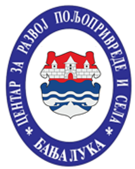 ЦЕНТАР ЗА РАЗВОЈ ПОЉОПРИВРЕДЕ И СЕЛАБАЊА ЛУКА                   Број: 583/2022-ОЦЕНТАР ЗА РАЗВОЈ ПОЉОПРИВРЕДЕ И СЕЛАБАЊА ЛУКА               Датум:21.04.2022.год.